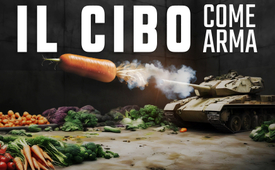 Quello che collega le proteste degli agricoltori, l'Agenda 2030 e gli attacchi sull’alimentazione.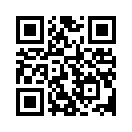 PR Il cibo è già stato usato come arma in passato, una leva dei governanti per il controllo della popolazione. Oggi questo accade ancora di più!  Se l'agricoltura tradizionale deve essere abolita, il cibo contaminato con mRNA, il bestiame vaccinato con vaccini a base di mRNA, gli alimenti naturali sostituiti da quelli sintetici e l'acqua legata ai pagamenti digitali, allora questa è una dichiarazione di guerra da parte dell'Agenda 2030 contro l'umanità!Le proteste degli agricoltori tedeschi ed europei sono attualmente sulla bocca di tutti.L'ONU, l'OMS e il Forum Economico Mondiale (WEF) hanno dichiarato guerra agli agricoltori e agli alimenti tradizionali.La loro Agenda 2030 prende di mira in particolare gli agricoltori: L'obiettivo 2 dell'Agenda 2030 si asserisce preveda porre fine alla fame, raggiungere la sicurezza alimentare e una migliore nutrizione e così come promuovere un'agricoltura sostenibile. Tuttavia, si può osservare che l'agricoltura naturale e su piccola scala viene distrutta mentre al contempo le multinazionali controllano sempre più la produzione alimentare globale attraverso l'agricoltura industriale, l'ingegneria genetica e i prodotti agrochimici. Una sintesi del saggio "Il cibo come arma" dell'autore e giornalista tedesco indipendente Tom-Oliver Regenauer mostra come la base dell'esistenza "il cibo" sia stata usata come arma contro l'umanità nel corso della storia e come venga usata ancora tuttoggi. Nel dicembre 1974, Henry Kissinger scrisse un documento strategico segreto per il „Consiglio di Sicurezza Nazionale“ degli Stati Uniti. La strategia delineata da Kissinger divenne l'orientamento politico ufficiale del presidente Gerald Ford nel 1975:"(...) la crescita della popolazione avrà un serio impatto sul fabbisogno alimentare“, si legge qui. Pertanto, argomenta Kissinger, gli aiuti alimentari per i Paesi in via di sviluppo potrebbero dover essere legati a programmi di sterilizzazione obbligatoria o a quote di riduzione della popolazione. Questo ragionamento porta a sua volta il geostratega a servizio dell'influente clan Rockefeller, alla constatazione amorale che, in un simile scenario, il cibo diventa un efficace "strumento di potere nazionale". Dichiara che il cibo è un'arma. Tuttavia, questa non è un'idea nuova. Esempi del passato:Già 3.000 anni fa i Greci assediarono Troia per farla morire di fame.In Irlanda, circa un milione di persone, il 12% della popolazione irlandese, morì a causa della Grande Carestia del 1845/1849, che non fu causata dal fallimento dei raccolti o da un nuovo tipo di peronospora delle patate, bensì principalmente dalle politiche corrotte del governo britannico dell'epoca, guidato dall'alta finanza e da singoli gruppi di interesse. Il potere coloniale britannico fu anche responsabile della morte di quattro milioni di indiani durante la carestia del Bengala nel 1943. Nella seconda guerra mondiale, oltre un milione di persone morirono durante i 500 giorni di assedio di Leningrado. Anche Josef Stalin usò il suo potere per mettere in ginocchio la "Repubblica socialista sovietica ucraina" attraverso la scarsità di cibo. La carestia degli anni '30, che alcuni considerano un genocidio, costò la vita dai tre ai quattro milioni di persone. Il cannibalismo non era raro. Sotto Mao Zedong, almeno 24 milioni di persone morirono di fame tra il 1958 e il 1962. Il suo motto era: "È meglio lasciar morire metà del popolo, cosicché l'altra metà possa mangiare a sazietà". Sviluppi attuali:Alla luce di questa cronistoria, sarebbe addirittura ingenuo pensare che nel 21° secolo il cibo non venga usato come arma. Tuttavia, non tramite assedio o distruzione della flotta avversaria, bensì con disgregazione, scarsità artificiale, contaminazione con tossine, additivi biotecnologici, materie prime geneticamente modificate, ecc.I lockdown e le perdite dei raccolti durante la guerra in Ucraina hanno causato massicce strozzature e lacune nelle forniture, molti prezzi sono aumentati, causando il fallimento di aziende agricole e piccole imprese. Gli agricoltori sono talmente sotto pressione a causa della "green economy" e dell'agenda emissioni zero che non riescono a soddisfare i requisiti e i costi crescenti e scendono in piazza per la disperazione. Marc Rutte ha persino schierato attrezzature militari contro le rivolte degli agricoltori!L'intera industria alimentare deve essere trasformata. Gli additivi naturali devono essere progressivamente sostituiti da quelli artificiali. L'esempio più eclatante è la carne da laboratorio. Da molti anni, in primis Bill Gates, ormai divenuto il più grande proprietario terriero degli Stati Uniti d‘America, e Google Ventures stanno dando prova di grande slancio in questo campo. Allo stesso tempo, Gates sta investendo molto denaro nella ricerca e nella modifica del "microbioma", un complesso ecosistema, che sotto il termine collettivo „flora intestinale“ controlla in modo significativo i processi digestivi e ha una grande influenza sullo sviluppo mentale e fisico del bambino, soprattutto nel primo anno di vita. E con questo Gates, che esprime costantemente le sue preoccupazioni sulla "sovrappopolazione", vuole - sentite questa! - aiutare i bambini dei Paesi in via di sviluppo!?!Ci si può sentire ancora più a disagio considerando il fatto che nel prossimo futuro, gli alimenti saranno forniti con mRNA o additivi a base di RNA. I profittatori di Big Pharma, come Bill Gates, annunciano già da tempo di voler distribuire le sostanze sperimentali e nocive attraverso gli alimenti, al fine di poterle somministrare anche alle persone che hanno rifiutato l'iniezione COVID.Aziende come Bayer e BioNTech stanno lavorando da oltre sei anni a vaccini a base di mRNA per il bestiame. In questo contesto, lo scienziato e co-inventore della tecnologia dell'mRNA generato artificialmente, Robert W. Malone, ha sottolineato che il rischio per il consumatore finale può essere ancora maggiore rispetto alle iniezioni COVID. Le vaccinazioni basate sull'ingegneria genetica sono quindi già in uso, contrariamente a qualsiasi verifica dei fatti. Vengono semplicemente utilizzate con altre etichette.Inoltre, in futuro le spore geneticamente modificate saranno utilizzate per controllare le catene di approvvigionamento globali. I microbi saranno utilizzati come dispositivi di monitoraggio. Questo "codice a barre del DNA" non può essere distrutto dal caldo o dal freddo, né lavando o tritando la merce.Tutti questi sviluppi nel campo della nutrizione trasformano l'organismo umano in un campo di battaglia! Perché il cibo può essere e sarà usato come un'arma. Uno strumento di potere in mano di pochi sullo sfondo! È evidente che anche l'UE è un braccio destro di questi governanti, poiché si impegna a favore della "regolamentazione" degli allevamenti privati e vuole rendere sempre più difficile la coltivazione autonoma di alimenti.Alla luce di questi sviluppi, questa riduzione dell'umanità, pianificata da tempo, deve essere portata all'attenzione del pubblico. Cari spettatori diffondete questo programma il più possibile! E guardate regolarmente kla.tv per assicurarvi di non perdervi il prosieguo! kla.tv continuerà a seguire la vicenda per far luce su connessioni apparentemente complicate.di wou./abu.Fonti:Saggio originale integrale di Tom-Oliver Regenauer:
https://www.regenauer.press/blog-search?searchTerm=nahrung%20als%20waffe

Documento strategico di Henry Kissinger del 1974:
https://pdf.usaid.gov/pdf_docs/pcaab500.pdf

La lotta dei contadini per la sopravvivenza:
www.kla.tv/27879

Agenda 2030: Etichettatura fraudolenta
www.kla.tv/20282Trasmissioni consigli:„Agenda 2030: Etichettatura fraudolenta – ecco come l'ONU trascina il mondo nell'abisso" (clicca qui)"Banana vaccinale, insalata all'mRNA e altro: vaccinazione di soppiatto dentro al piatto?! (di Ivo Sasek)" (clicca qui)"Los agricultores en el aluvión del Gran Reseteo - Un comentario de Ernst Wolff sobre las protestas de los agricultores" (in spagnolo) (clicca qui)Anche questo potrebbe interessarti:#SaluteMedicina - Salute Medicina - www.kla.tv/SaluteMedicina-it

#Alimentazione - www.kla.tv/alimentazione

#Agenda2030 - Agenda 2030 - www.kla.tv/agenda2030-it

#GreatReset - Great Reset - www.kla.tv/great-reset-it

#BillGates - Bill Gates - www.kla.tv/BillGates-it

#ONU - www.kla.tv/ONU-it

#OMS - OMS - Organizzazione Mondiale della Sanità - www.kla.tv/oms-it

#WEF - www.kla.tv/WEF-ita

#Pfizer - www.kla.tv/Pfizer-itKla.TV – Le altre notizie ... libere – indipendenti – senza censura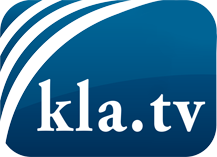 ciò che i media non dovrebbero tacerecose poco sentite, dal popolo, per il popoloinformazioni immancabili in oltre 70 lingue www.kla.tv/itResta sintonizzato!Abbonamento gratuito alla circolare con le ultime notizie: www.kla.tv/abo-itInformazioni per la sicurezza:Purtroppo le voci dissenzienti vengono censurate e soppresse sempre di più. Finché non riportiamo in linea con gli interessi e le ideologie della stampa del sistema, dobbiamo aspettarci che in ogni momento si cerchino pretesti per bloccare o danneggiare Kla.TV.Quindi collegati oggi stesso nella nostra rete indipendente da internet!
Clicca qui: www.kla.tv/vernetzung&lang=itLicenza:    Licenza Creative Commons con attribuzione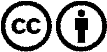 È benvenuta la distribuzione e la rielaborazione con attribuzione! Tuttavia, il materiale non può essere presentato fuori dal suo contesto. È vietato l'utilizzo senza autorizzazione per le istituzioni finanziate con denaro pubblico (Canone Televisivo in Italia, Serafe, GEZ, ecc.). Le violazioni possono essere perseguite penalmente.